26 группа                      русский язык                  21 октября Тема урока « Морфология. Имя прилагательное как часть речи»Задание:Запишите данные таблицы в тетрадь. 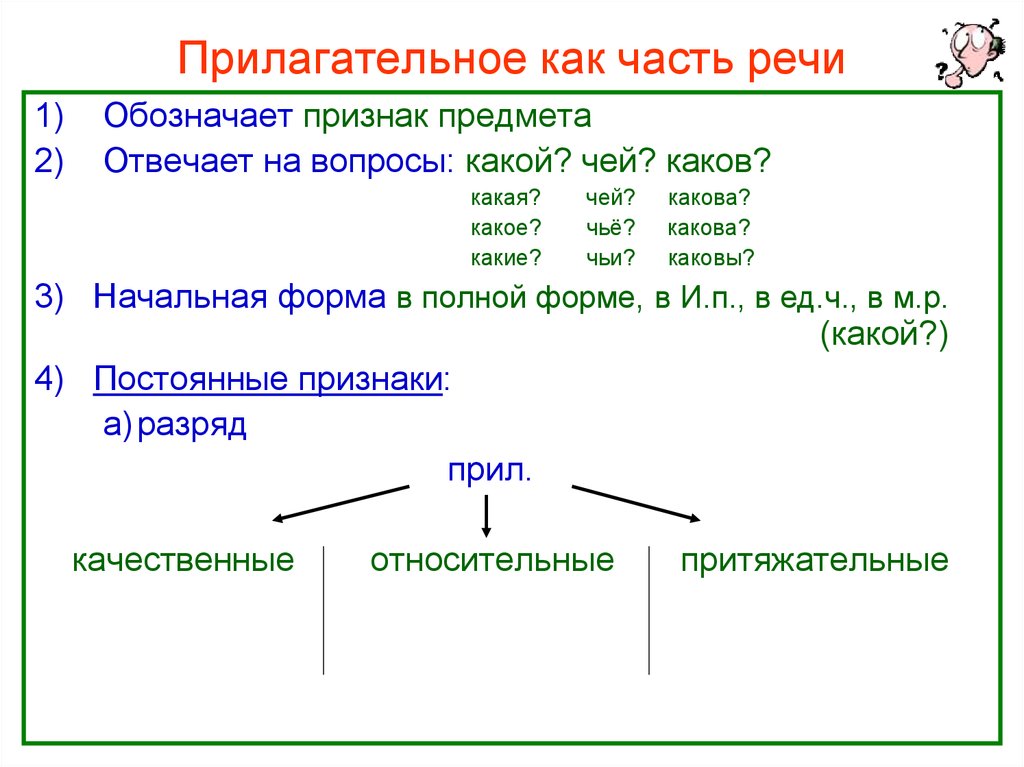 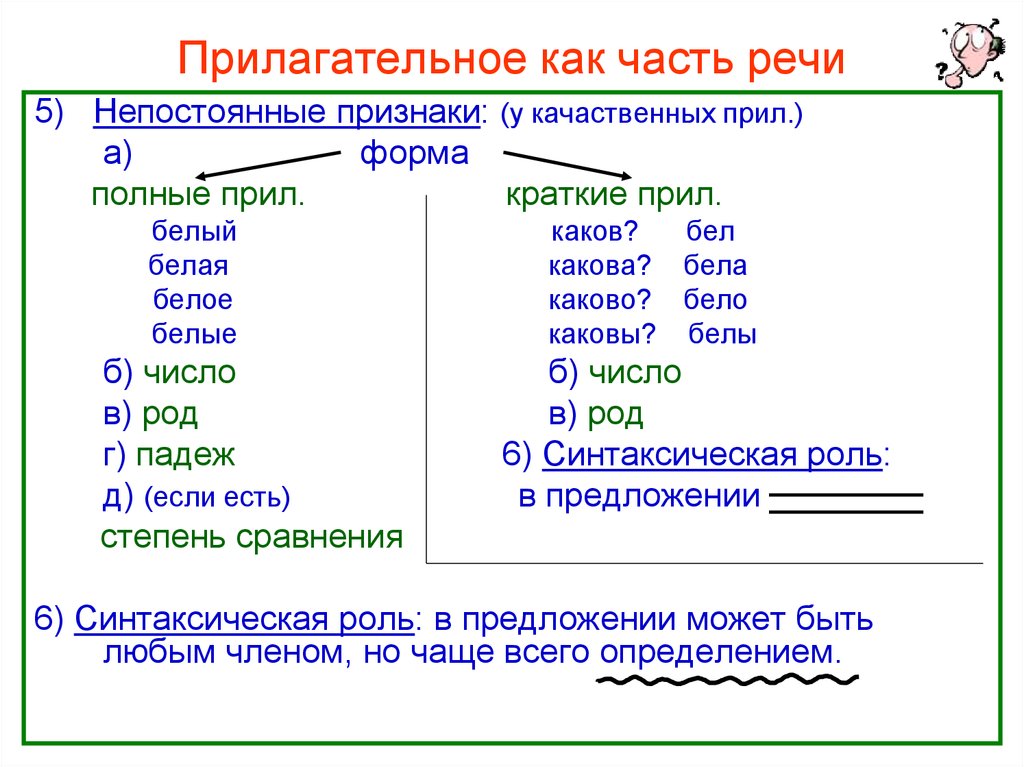 Работа со стихотворением С. А. Есенина «О красном вечере задумалась дорога»О красном вечере задумалась дорога,Кусты рябин туманней глубины.Изба-старуха челюстью порогаЖует пахучий мякиш тишины.Осенний холод ласково и кроткоКрадется мглой к овсяному двору;Сквозь синь стекла желтоволосый отрокЛучит глаза на галочью игру.Обняв трубу, сверкает по поветиЗола зеленая из розовой печи.Кого-то нет, и тонкогубый ветерО ком-то шепчет, сгинувшем в ночи.Кому-то пятками уже не мять по рощамЩербленый лист и золото травы.Тягучий вздох, ныряя звоном тощим,Целует клюв нахохленной совы.Все гуще хмарь, в хлеву покой и дрема,Дорога белая узорит скользкий ров...И нежно охает ячменная солома,Свисая с губ кивающих коров.           -Выпишите словосочетания сущ. + прилаг.      -Укажите род, падеж, число прилагательных.      -Выпишите из стихотворения примеры олицетворения, эпитета, метафоры.3.Познакомьтесь с материалом таблицы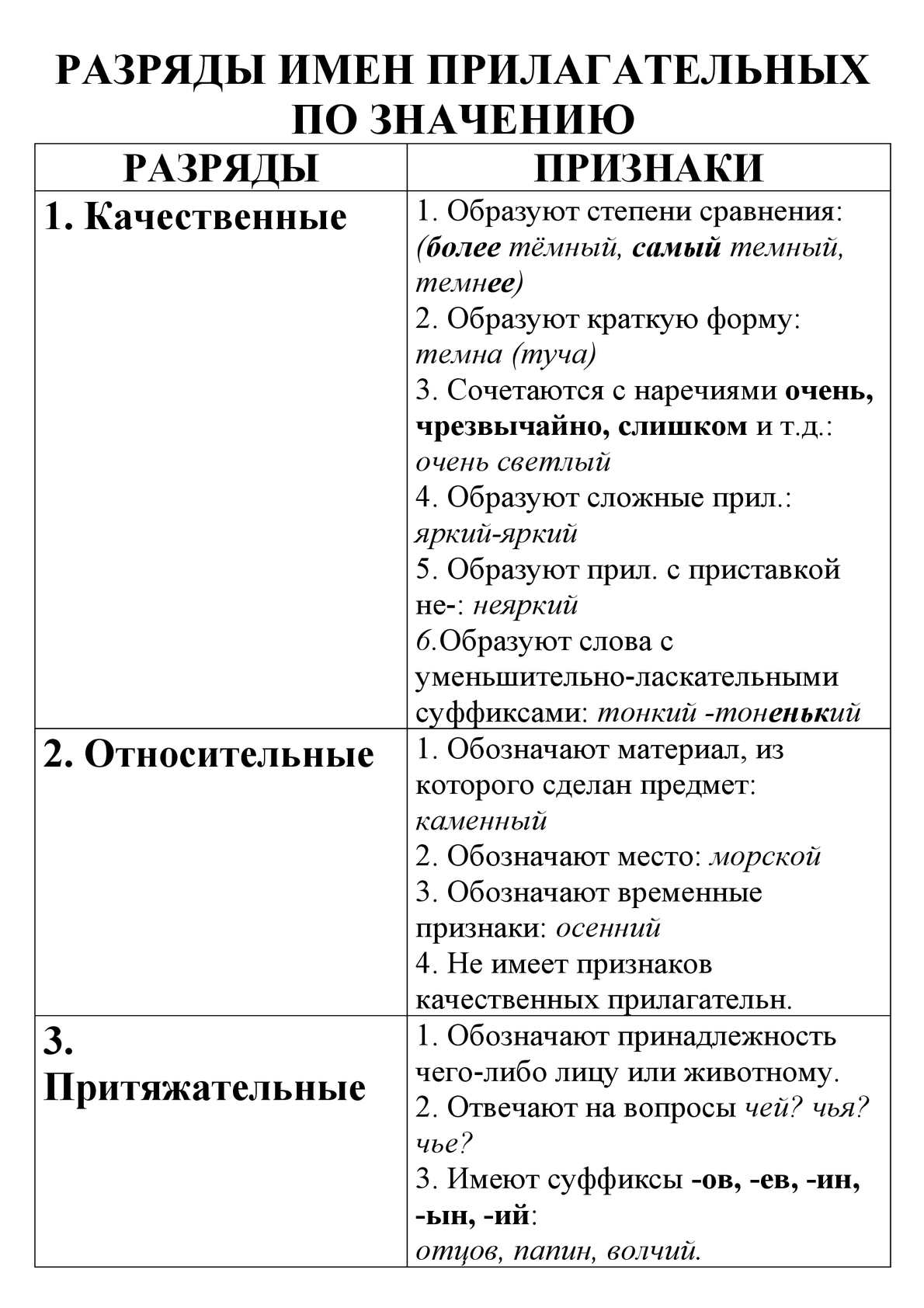 4.Перед вами строки одного из самых красивых произведений С. А. Есенина «Шаганэ ты моя, Шаганэ!»	                                      Потому, что я с севера, что ли,   Что луна там огромней в сто раз,Как бы ни был красив Шираз,Он не лучше рязанских раздолий.Потому, что я с севера, что ли.-Выпишите имена прилагательные.-Укажите разряд имён прилагательных.5.        Определите, в каком предложении находится прилагательное со следующими морфологическими признаками: кач., ср. р., предл. п., ед. ч.:A.        Никнут шелковые травы, пахнет смолистой сосной.
Б.         И степь под пологом зеленым кадит черемуховый дым...B.        Тонут пастбища и нивы в голубом сиянье дня...Г.        Закружилась листва золотая в розоватой воде на пруду...                                                                       ( С. Есенин).Тема урока     « Правописание имён прилагательных»1.Запишите строки из стихотворения С. А. Есенина.      Ой ты, Русь, моя Родина кроткая,Лишь к тебе я любовь берегу.Весела твоя радость короткаяС громкой песней весной на лугу.Выполните задания:- Объясните постановку знаков препинания  в данном четверостишии.- Подчеркните  грамматические основы предложений. - Укажите  морфологические признаки прилагательных (разряд, полная или краткая форма, род, падеж, число).2.Правописание имён прилагательныхЗадание: выучите правила правописания прилагательных.Н и НН в суффиксах прилагательныхСуффиксы -К - и – СК -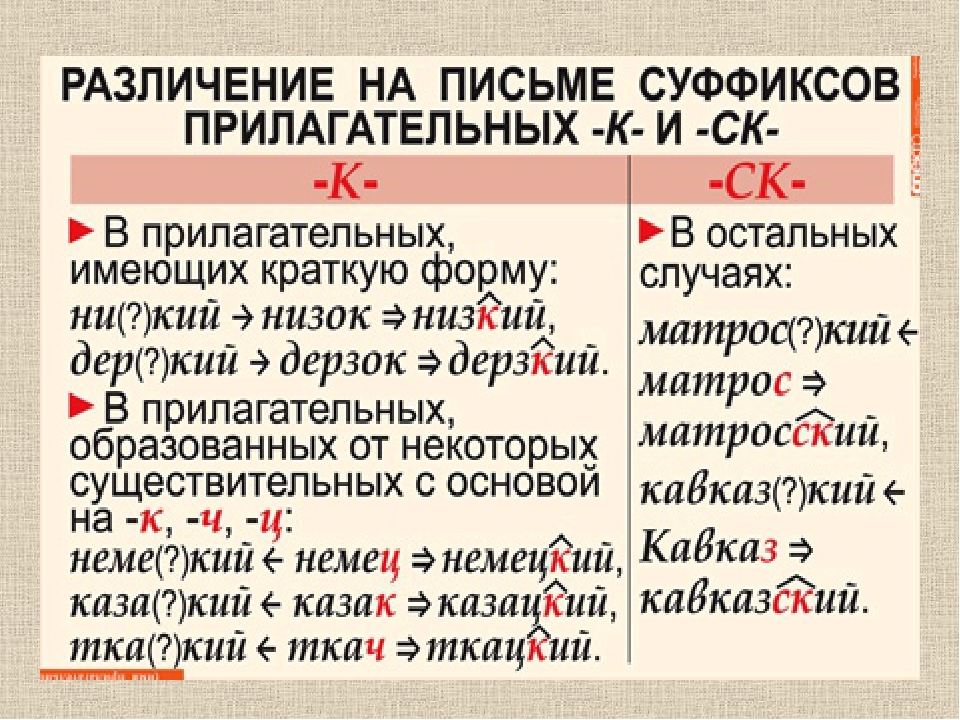 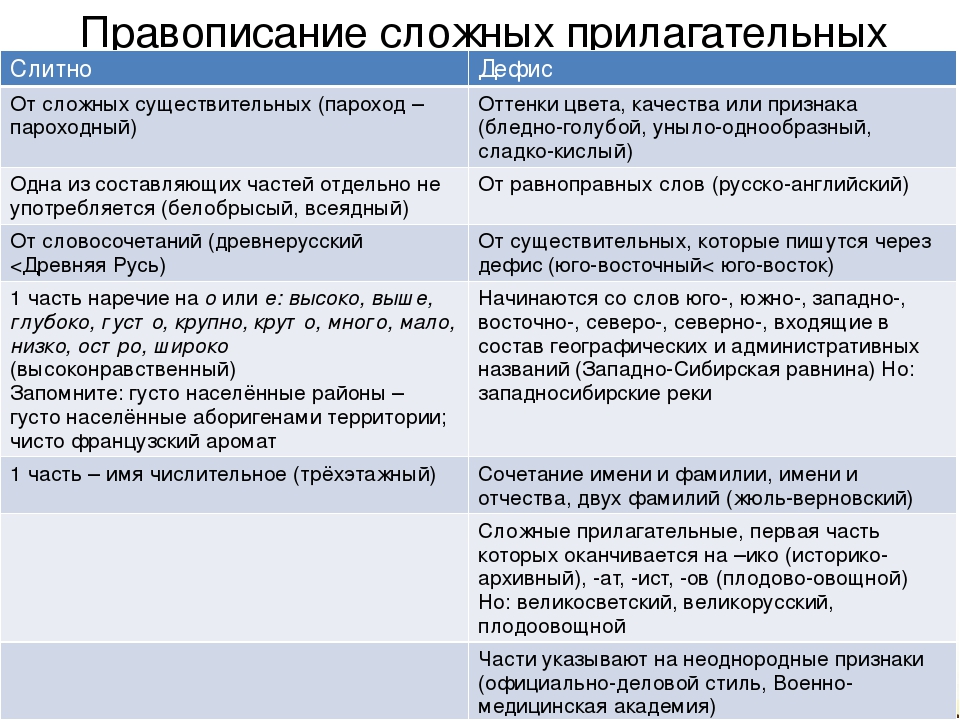 3.Спишите текст, расставьте знаки препинания, раскройте скобки, подчеркните прилагательные.Хорош сосновый бор осе (н, нн)им днём! Идёшь по темному, (сказочно) прекрасному лесу -  точно огромные свечи возвышаются над головой. Толстым слоем (медно) бурой хвои накрылась земля. Через песча(н,нн)ую дорогу протянулись  дли(н,нн)ые    (пауко) образные корни. Серебря(н,нн)ым мхом поросли (не)высокие кочки. В траве виднеются (ярко) зеленые листики брусники а среди них – (темно) красные ягоды.Через зеленоватые вершины пробиваются багря(н,нн)ые лучи (не)высокого солнца. (Золотисто) солнечные зайчики касаются могучих стволов сосен и перебегают с дерева на дерево. Это придаёт бору (причудливо) таинстве(н,нн)ый вид.Тишина в старом сосновом бору. Пахнет смолой. Но вот с (северо) западной стороны потянул рез(к,ск)ий ветер и зашумели  сказочные великаны.-н--нн-Прилагательные, не образованные от других частей речи. Например:юный, синий.Прилагательные, образованные от существительного с основой на –н с помощью суффикса –н-. Например: лимонныйПрилагательные с суффиксами -ин-, -ан-, -ян-. Например: орлиный, кожаный.Прилагательные  с суффиксами -енн-,-онн-Например, вещественный.Исключение: ветреный, но безветренный.Исключения: деревянный, оловянный, стеклянный.